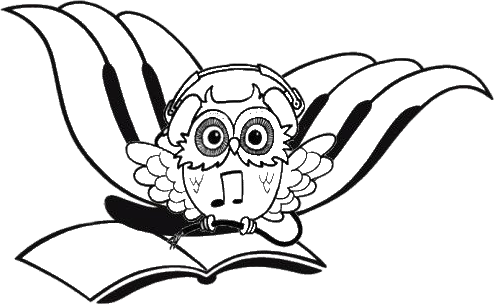 ИНФОРМАЦИОННОЕ ПИСЬМОДМШ №1 им. П. И. Чайковского проводитVII Региональную научно-практическую конференцию по музыкальной литературе, посвященную творчествуСергея Васильевича РахманиноваКонференция состоится 5 февраля 2023 года в 11.00К участию в конференции приглашаются учащиеся старших классов ДМШ и ДШИ.Общие положения.Научно-практическая конференция по музыкальной литературе (далее — Конференция) проводится один раз в год и призвана активизировать работу по пропаганде научных знаний, профессиональной ориентации, привлечению учащихся к научному творчеству и исследовательской работе во внеурочное время под руководством преподавателей.Цели Конференции:активизация исследовательской деятельности учащихся ДМШ и ДШИ;интеллектуальное и творческое развитие учащихся;расширение	контактов	в	сфере	исследовательской	деятельности	и формирование творческих связей с ВКИ им. В. А. Гергиева;привлечение	общественного	внимания	к	проблемам	развития интеллектуального потенциала общества.Задачи конференции:выявление	талантливых	учащихся,	имеющих	интерес	к	научно- исследовательской деятельности, оказание им поддержки;развитие самостоятельного мышления и культуры речи учащихся;вовлечение учащихся в поисково-исследовательскую деятельность, приобщение к решению задач, имеющих практическое значение для развития науки и музыкальной культуры;стимулирование дальнейшего профессионального образования в области музыки;демонстрация и пропаганда лучших достижений учащихся, опыта работы ДМШ и ДШИ по организации учебной научно-исследовательской деятельности.Требования к содержанию и оформлению доклада (реферата).Требования к содержанию и оформлению доклада соответствуют традиционным стандартам описания результатов научных исследований.Для участия в Конференции учащиеся должны представить исследовательскую работу в виде доклада.Научная работа должна содержать:титульный лист;оглавление;введение;основную часть;заключение;список литературы (библиографический список);приложения.Титульный лист должен содержать:название работы;сведения об авторе (фамилия, имя, класс);сведения	о	руководителе	или	консультанте	(фамилия,	имя,	отчество, должность, место работы).В оглавление должны быть включены:введение;названия глав;заключение;список используемых источников;названия приложений и соответствующие номера страниц.Введение должно включать в себя формулировку постановки проблемы, отражать актуальность темы, определение целей и задач, поставленных перед исполнителем работы, краткий обзор используемой литературы и источников, степень изученности данного вопроса, описание собственного опыта работы.Основная часть должна содержать информацию, собранную и обработанную исследователем. Основная часть делится на главы.В заключении в лаконичном виде формулируются выводы и результаты, полученные автором.В	список	используемых	источников	заносятся	публикации	и	издания, использованные автором.Информация	о	каждом	издании	должна	быть	оформлена	в	строгой последовательности:фамилия, инициалы автора;название издания;выходные данные издательства;год издания;№ выпуска (если издание периодическое);Все издания должны быть пронумерованы и расположены в алфавитном порядке.Доклад может содержать приложения с иллюстративным материалом (в печатном или в электронном виде /видео и JPEG формат/), который должен быть связан с основным содержанием. Требования к оформлению доклада.Текст доклада печатается на стандартных страницах белой бумаги формата А4 (210 х 297 мм, горизонталь — 210 мм). Шрифт — Times New Roman Суг, размер — 14 пт, межстрочный интервал — 1,5. Поля: слева — 25 мм, справа — 10 мм, снизу и сверху — 20 мм.Текст доклада — не более 10 страниц (не считая титульного листа).Приложения могут занимать до 5 дополнительных страниц. Приложения должны быть пронумерованы и озаглавлены. В тексте доклада автор должен на них ссылаться.Доклад и приложения скрепляются вместе с титульным листом (рекомендуются скоросшиватели и пластиковые файлы).Критерии оценки работ учащихся.научность – до 20 баллов;новизна – до 10 баллов;анализ результатов исследовательской работы, собственные выводы,высказывание собственного мнения на тему представляемой работы – до 20 баллов;культура речи, стиль, доступность, форма изложения материала, ответы на вопросы – до 20 баллов;компетентность докладчика (владение спецификой музыкальной научной терминологии) – до 10 баллов;Технология проведения Конференции.Работа Конференции предусматривает публичные выступления участников по результатам собственной исследовательской деятельности.В день проведения Конференции доклады представляются в устной форме. На выступление по представлению своей работы участнику дается 7-10 минут. При нарушении регламента жюри имеет право остановить выступление участника.Участникам Конференции необходимо иметь при себе напечатанный экземпляр текста своего доклада.Подведение итогов Конференции.По окончании работы конференции проводится заседание жюри, на котором определяются победители по наибольшему набранному количеству баллов и присуждаются Гран-при, 1, 2, 3 места. Организационный комитет имеет право вводить дополнительные номинации и определять в них победителей с последующим награждением. Все решения протоколируются, подписываются, утверждаются председателям жюри и являются окончательными.Победители и лауреаты Конференции награждаются грамотами.Срок подачи заявок на участие в конференции – до 25 января 2023 года.Заявки, поданные после 25 января 2023 года,  не рассматриваются. Контактная информация:адрес электронной почты dmsh1.0@mail.ruАдрес: г. Владикавказ, ул. Бутырина, 16. Тел.: 8 928 067 55 89Заявка на участиеВ VII Региональной научно-практической конференции по музыкальной литературе  среди учащихся старших классов ДМШ и ДШИ.Фамилия, имя, отчество:Место учебы:Класс:Отделение:Фамилия, имя, отчество (ученая степень, звание) преподавателя:Тема доклада: